TOWN OF WHATELY, MASSACHUSETTS
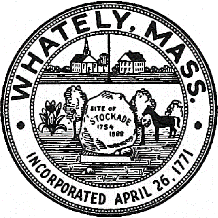 
WHATELY PLANNING BOARD, Donald Sluter – Chair
Fred Baron, Sara Cooper, Nicholas Jones, Judy Markland - Members  Meeting Notice and Agenda for November 29, 2016 – 7p.m. at the Town Office, 4 Sandy LanePublic Hearing - Goodridge Route 5 Site Plan Application – 7p.m.II.	Old Business Pine Plains Conservation Area SignOther – Review letter of support for Mass. Cultural Facilities grant applicationIV.	Approve Minutes of Past Meetings  V.	Planning Board MailVII.	Next Meeting Date: December27, 2016 (if necessary)